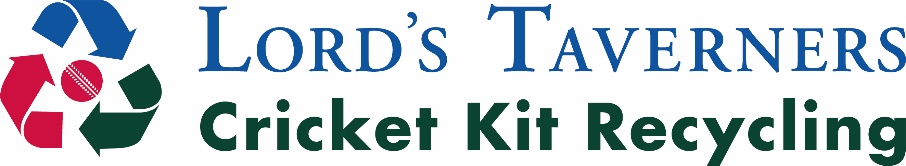 Lord’s Taverners Cricket Kit Recycling ProgramCLUB OR GROUP REQUEST FORMPLEASE COMPLETE ALL SECTIONSAccess to equipment is a major barrier to young people engaging in sport. Through our cricket kit recycling programme (CKR), we are trying to reduce the challenges of inequality by supplying sports equipment to clubs or groups who do not currently have access to suitable kit. WHAT WE NEED FROM YOU:All partners in receipt of equipment are required to complete a series of reports that will help us showcase how the donation has enabled young people to improve activity levels and promote healthy lifestyles. All successful applications will need to complete a 4, 8 & 12-month Monitoring & Evaluation reports provided by the M&E Team. This will require someone to be in close contact and engagement with recipients of the kit on a regular basis. If you are not able to guarantee this, you should not apply for equipment. The CKR programme will be unable to provide any additional equipment if partners fail to provide this information.All forms must be typed or clearly writtenAll sections must be completed with as much relevant detail as necessaryAn INCOMPLETE form will be automatically returned or rejectedPlease Note: The Lord’s Taverners hold the right to cancel your application, at any point throughout this process.** Please note, CKR cannot guarantee the availability of all items and sizes. If your application is successful, CKR will fulfil as much of your request as possible.Please return this form to: dave.pemberton@lordstaverners.orgContact DetailsContact DetailsContact DetailsCountry:                                                                                           Region:Country:                                                                                           Region:Country:                                                                                           Region:Name of organisation or project:Name of organisation or project:Name of organisation or project:Name of correspondent:Name of correspondent:Name of correspondent:Organisation Address:Delivery Address if different:Phone Number:                                                                             Mobile/Cell Number:Phone Number:                                                                             Mobile/Cell Number:Phone Number:                                                                             Mobile/Cell Number:Email Address:Email Address:Email Address:Equipment RequestEquipment RequestEquipment RequestEquipment RequestEquipment RequestEquipment RequestEquipment RequestEquipment RequestEquipment RequestEquipment RequestEquipment RequestEquipment RequestEquipment RequestEquipment RequestEquipment RequestEquipment RequestEquipment RequestEquipment RequestEquipment RequestPlease briefly outline the need for this kit donation and reasons why the group / project cannot currently access the necessary equipment:Please briefly outline the need for this kit donation and reasons why the group / project cannot currently access the necessary equipment:Please briefly outline the need for this kit donation and reasons why the group / project cannot currently access the necessary equipment:Please briefly outline the need for this kit donation and reasons why the group / project cannot currently access the necessary equipment:Please briefly outline the need for this kit donation and reasons why the group / project cannot currently access the necessary equipment:Please briefly outline the need for this kit donation and reasons why the group / project cannot currently access the necessary equipment:Please briefly outline the need for this kit donation and reasons why the group / project cannot currently access the necessary equipment:Please briefly outline the need for this kit donation and reasons why the group / project cannot currently access the necessary equipment:Please briefly outline the need for this kit donation and reasons why the group / project cannot currently access the necessary equipment:Please briefly outline the need for this kit donation and reasons why the group / project cannot currently access the necessary equipment:Please briefly outline the need for this kit donation and reasons why the group / project cannot currently access the necessary equipment:Please briefly outline the need for this kit donation and reasons why the group / project cannot currently access the necessary equipment:Please briefly outline the need for this kit donation and reasons why the group / project cannot currently access the necessary equipment:Please briefly outline the need for this kit donation and reasons why the group / project cannot currently access the necessary equipment:Please briefly outline the need for this kit donation and reasons why the group / project cannot currently access the necessary equipment:Please briefly outline the need for this kit donation and reasons why the group / project cannot currently access the necessary equipment:Please briefly outline the need for this kit donation and reasons why the group / project cannot currently access the necessary equipment:Please briefly outline the need for this kit donation and reasons why the group / project cannot currently access the necessary equipment:Please briefly outline the need for this kit donation and reasons why the group / project cannot currently access the necessary equipment:How will the equipment donated improve activity levels and promote healthy lifestyles.  Provide information on the specific projects that will benefit from the equipment and explain how having the equipment will improve the quality of sessions and activity levels.  (250 words)How will the equipment donated improve activity levels and promote healthy lifestyles.  Provide information on the specific projects that will benefit from the equipment and explain how having the equipment will improve the quality of sessions and activity levels.  (250 words)How will the equipment donated improve activity levels and promote healthy lifestyles.  Provide information on the specific projects that will benefit from the equipment and explain how having the equipment will improve the quality of sessions and activity levels.  (250 words)How will the equipment donated improve activity levels and promote healthy lifestyles.  Provide information on the specific projects that will benefit from the equipment and explain how having the equipment will improve the quality of sessions and activity levels.  (250 words)How will the equipment donated improve activity levels and promote healthy lifestyles.  Provide information on the specific projects that will benefit from the equipment and explain how having the equipment will improve the quality of sessions and activity levels.  (250 words)How will the equipment donated improve activity levels and promote healthy lifestyles.  Provide information on the specific projects that will benefit from the equipment and explain how having the equipment will improve the quality of sessions and activity levels.  (250 words)How will the equipment donated improve activity levels and promote healthy lifestyles.  Provide information on the specific projects that will benefit from the equipment and explain how having the equipment will improve the quality of sessions and activity levels.  (250 words)How will the equipment donated improve activity levels and promote healthy lifestyles.  Provide information on the specific projects that will benefit from the equipment and explain how having the equipment will improve the quality of sessions and activity levels.  (250 words)How will the equipment donated improve activity levels and promote healthy lifestyles.  Provide information on the specific projects that will benefit from the equipment and explain how having the equipment will improve the quality of sessions and activity levels.  (250 words)How will the equipment donated improve activity levels and promote healthy lifestyles.  Provide information on the specific projects that will benefit from the equipment and explain how having the equipment will improve the quality of sessions and activity levels.  (250 words)How will the equipment donated improve activity levels and promote healthy lifestyles.  Provide information on the specific projects that will benefit from the equipment and explain how having the equipment will improve the quality of sessions and activity levels.  (250 words)How will the equipment donated improve activity levels and promote healthy lifestyles.  Provide information on the specific projects that will benefit from the equipment and explain how having the equipment will improve the quality of sessions and activity levels.  (250 words)How will the equipment donated improve activity levels and promote healthy lifestyles.  Provide information on the specific projects that will benefit from the equipment and explain how having the equipment will improve the quality of sessions and activity levels.  (250 words)How will the equipment donated improve activity levels and promote healthy lifestyles.  Provide information on the specific projects that will benefit from the equipment and explain how having the equipment will improve the quality of sessions and activity levels.  (250 words)How will the equipment donated improve activity levels and promote healthy lifestyles.  Provide information on the specific projects that will benefit from the equipment and explain how having the equipment will improve the quality of sessions and activity levels.  (250 words)How will the equipment donated improve activity levels and promote healthy lifestyles.  Provide information on the specific projects that will benefit from the equipment and explain how having the equipment will improve the quality of sessions and activity levels.  (250 words)How will the equipment donated improve activity levels and promote healthy lifestyles.  Provide information on the specific projects that will benefit from the equipment and explain how having the equipment will improve the quality of sessions and activity levels.  (250 words)How will the equipment donated improve activity levels and promote healthy lifestyles.  Provide information on the specific projects that will benefit from the equipment and explain how having the equipment will improve the quality of sessions and activity levels.  (250 words)How will the equipment donated improve activity levels and promote healthy lifestyles.  Provide information on the specific projects that will benefit from the equipment and explain how having the equipment will improve the quality of sessions and activity levels.  (250 words)What is your current level of contact with the young people for whom you are seeking equipment?  Will this increase once the donation of equipment has been made?  What is your current level of contact with the young people for whom you are seeking equipment?  Will this increase once the donation of equipment has been made?  What is your current level of contact with the young people for whom you are seeking equipment?  Will this increase once the donation of equipment has been made?  What is your current level of contact with the young people for whom you are seeking equipment?  Will this increase once the donation of equipment has been made?  What is your current level of contact with the young people for whom you are seeking equipment?  Will this increase once the donation of equipment has been made?  What is your current level of contact with the young people for whom you are seeking equipment?  Will this increase once the donation of equipment has been made?  What is your current level of contact with the young people for whom you are seeking equipment?  Will this increase once the donation of equipment has been made?  What is your current level of contact with the young people for whom you are seeking equipment?  Will this increase once the donation of equipment has been made?  What is your current level of contact with the young people for whom you are seeking equipment?  Will this increase once the donation of equipment has been made?  What is your current level of contact with the young people for whom you are seeking equipment?  Will this increase once the donation of equipment has been made?  What is your current level of contact with the young people for whom you are seeking equipment?  Will this increase once the donation of equipment has been made?  What is your current level of contact with the young people for whom you are seeking equipment?  Will this increase once the donation of equipment has been made?  What is your current level of contact with the young people for whom you are seeking equipment?  Will this increase once the donation of equipment has been made?  What is your current level of contact with the young people for whom you are seeking equipment?  Will this increase once the donation of equipment has been made?  What is your current level of contact with the young people for whom you are seeking equipment?  Will this increase once the donation of equipment has been made?  What is your current level of contact with the young people for whom you are seeking equipment?  Will this increase once the donation of equipment has been made?  What is your current level of contact with the young people for whom you are seeking equipment?  Will this increase once the donation of equipment has been made?  What is your current level of contact with the young people for whom you are seeking equipment?  Will this increase once the donation of equipment has been made?  What is your current level of contact with the young people for whom you are seeking equipment?  Will this increase once the donation of equipment has been made?  What equipment are you applying for?                  *Please use X where requiredWhat equipment are you applying for?                  *Please use X where requiredWhat equipment are you applying for?                  *Please use X where requiredWhat equipment are you applying for?                  *Please use X where requiredWhat equipment are you applying for?                  *Please use X where requiredWhat equipment are you applying for?                  *Please use X where requiredWhat equipment are you applying for?                  *Please use X where requiredWhat equipment are you applying for?                  *Please use X where requiredWhat equipment are you applying for?                  *Please use X where requiredWhat equipment are you applying for?                  *Please use X where requiredWhat equipment are you applying for?                  *Please use X where requiredWhat equipment are you applying for?                  *Please use X where requiredWhat equipment are you applying for?                  *Please use X where requiredWhat equipment are you applying for?                  *Please use X where requiredWhat equipment are you applying for?                  *Please use X where requiredWhat equipment are you applying for?                  *Please use X where requiredWhat equipment are you applying for?                  *Please use X where requiredWhat equipment are you applying for?                  *Please use X where requiredWhat equipment are you applying for?                  *Please use X where requiredJunior (7-12 yrs)Junior (7-12 yrs)Junior (7-12 yrs)Junior (7-12 yrs)Junior (7-12 yrs)Junior (7-12 yrs)Youth (12-16 yrs)Youth (12-16 yrs)Youth (12-16 yrs)Youth (12-16 yrs)Youth (12-16 yrs)Youth (12-16 yrs)AdultAdultAdultAdultAdultAdultBoysBoysBoysGirlsGirlsGirlsBoysBoysBoysGirlsGirlsGirlsMaleMaleMaleFemaleFemaleFemaleCricket Clothing                             Cricket Equipment (Hard Ball)                   Cricket Equipment (Soft Ball)From UK sizes below, please select the approximate range of shoes that may be requiredFrom UK sizes below, please select the approximate range of shoes that may be requiredFrom UK sizes below, please select the approximate range of shoes that may be requiredFrom UK sizes below, please select the approximate range of shoes that may be requiredFrom UK sizes below, please select the approximate range of shoes that may be requiredFrom UK sizes below, please select the approximate range of shoes that may be requiredFrom UK sizes below, please select the approximate range of shoes that may be requiredFrom UK sizes below, please select the approximate range of shoes that may be requiredFrom UK sizes below, please select the approximate range of shoes that may be requiredFrom UK sizes below, please select the approximate range of shoes that may be requiredFrom UK sizes below, please select the approximate range of shoes that may be requiredFrom UK sizes below, please select the approximate range of shoes that may be requiredFrom UK sizes below, please select the approximate range of shoes that may be requiredFrom UK sizes below, please select the approximate range of shoes that may be requiredFrom UK sizes below, please select the approximate range of shoes that may be requiredFrom UK sizes below, please select the approximate range of shoes that may be requiredFrom UK sizes below, please select the approximate range of shoes that may be requiredFrom UK sizes below, please select the approximate range of shoes that may be requiredFrom UK sizes below, please select the approximate range of shoes that may be requiredUK sizes12334556778991011111213EU Sizes343536363738383940404142424344444546TrainersCricket SpikesIf there are any other items of equipment or unique sizes that you require, please specify these below:How the equipment will be usedHow the equipment will be usedHow the equipment will be usedHow the equipment will be usedHow the equipment will be usedHow the equipment will be usedHow the equipment will be usedHow the equipment will be usedHow the equipment will be usedHow many people (unique beneficiaries) will use the equipment on a weekly basisHow many people (unique beneficiaries) will use the equipment on a weekly basisHow many people (unique beneficiaries) will use the equipment on a weekly basisHow many people (unique beneficiaries) will use the equipment on a weekly basisHow many people (unique beneficiaries) will use the equipment on a weekly basisHow many people (unique beneficiaries) will use the equipment on a weekly basisHow many people (unique beneficiaries) will use the equipment on a weekly basisHow many people (unique beneficiaries) will use the equipment on a weekly basisHow many people (unique beneficiaries) will use the equipment on a weekly basisBreakdown of people who will use the equipment?            Please insert number in boxes belowBreakdown of people who will use the equipment?            Please insert number in boxes belowBreakdown of people who will use the equipment?            Please insert number in boxes belowBreakdown of people who will use the equipment?            Please insert number in boxes belowBreakdown of people who will use the equipment?            Please insert number in boxes belowBreakdown of people who will use the equipment?            Please insert number in boxes belowBreakdown of people who will use the equipment?            Please insert number in boxes belowBreakdown of people who will use the equipment?            Please insert number in boxes belowBreakdown of people who will use the equipment?            Please insert number in boxes belowMale aged 7-12Male aged 7-12Female aged 7-12Female aged 7-12Male aged 13-18Male aged 13-18Female aged 13-18Female aged 13-18Male aged 18-25Male aged 18-25Female aged 18-25Female aged 18-25How often will the kit be used? Please fill in the boxes belowHow often will the kit be used? Please fill in the boxes belowHow often will the kit be used? Please fill in the boxes belowHow often will the kit be used? Please fill in the boxes belowHow often will the kit be used? Please fill in the boxes belowHow often will the kit be used? Please fill in the boxes belowHow often will the kit be used? Please fill in the boxes belowHow often will the kit be used? Please fill in the boxes belowHow often will the kit be used? Please fill in the boxes belowNo. of sessions per week:                             No. of sessions per week:                             No. of sessions per week:                             Number of Hours per week:                              Number of Hours per week:                              Number of Hours per week:                              Length Per Session:Length Per Session:Length Per Session:Other, please specify:Other, please specify:Other, please specify:Will this equipment allow you to increase activity levels of the participant and by how much?	 Please tick:Will this equipment allow you to increase activity levels of the participant and by how much?	 Please tick:Will this equipment allow you to increase activity levels of the participant and by how much?	 Please tick:Will this equipment allow you to increase activity levels of the participant and by how much?	 Please tick:Will this equipment allow you to increase activity levels of the participant and by how much?	 Please tick:Will this equipment allow you to increase activity levels of the participant and by how much?	 Please tick:Will this equipment allow you to increase activity levels of the participant and by how much?	 Please tick:Will this equipment allow you to increase activity levels of the participant and by how much?	 Please tick:Will this equipment allow you to increase activity levels of the participant and by how much?	 Please tick:None1 hour per week1 hour per week1 hour per week2 hours per week2 hours per week3 hours per week3 hours per week4 hours per weekHow will this equipment enable any participants who are inactive, to become active?Please give an indication of the numbers:How will this equipment enable any participants who are inactive, to become active?Please give an indication of the numbers:How will this equipment enable any participants who are inactive, to become active?Please give an indication of the numbers:How will this equipment enable any participants who are inactive, to become active?Please give an indication of the numbers:How will this equipment enable any participants who are inactive, to become active?Please give an indication of the numbers:How will this equipment enable any participants who are inactive, to become active?Please give an indication of the numbers:How will this equipment enable any participants who are inactive, to become active?Please give an indication of the numbers:How will this equipment enable any participants who are inactive, to become active?Please give an indication of the numbers:How will this equipment enable any participants who are inactive, to become active?Please give an indication of the numbers:Please provide details of any individuals who will benefit from the equipment and would be willing to tell share their story.Please provide details of any individuals who will benefit from the equipment and would be willing to tell share their story.Please provide details of any individuals who will benefit from the equipment and would be willing to tell share their story.Please provide details of any individuals who will benefit from the equipment and would be willing to tell share their story.Please provide details of any individuals who will benefit from the equipment and would be willing to tell share their story.Please provide details of any individuals who will benefit from the equipment and would be willing to tell share their story.Please provide details of any individuals who will benefit from the equipment and would be willing to tell share their story.Please provide details of any individuals who will benefit from the equipment and would be willing to tell share their story.Please provide details of any individuals who will benefit from the equipment and would be willing to tell share their story.LogisticsYou will be required to pay the delivery logistics costs, for your donation prior to transportation commencing.An invoice will be issued to you, with full payment instructions.If you can collect your donation from our facility in Ipswich, Suffolk, then please indicate this below, by stating who will collect the donation.Name:  ………………………………………………………………………………………..Telephone Number:  ………………………………………………………………………………….Approval & SignatureApproval & SignatureApproval processUpon receipt of a completed application form, a panel at Lord’s Taverners will review and assess your application. Applicants will be advised within 2 months of the closing date of the application deadline about a decision on the outcome of their request. If approved, you will be formally notified via the email details given within this application, and a Memorandum of Understanding will be sent to you for completion.Approval processUpon receipt of a completed application form, a panel at Lord’s Taverners will review and assess your application. Applicants will be advised within 2 months of the closing date of the application deadline about a decision on the outcome of their request. If approved, you will be formally notified via the email details given within this application, and a Memorandum of Understanding will be sent to you for completion.Delivery process:Deliveries are made all year round, however there may be a wait of up to 8 months between approval of your application and shipping of your equipment. Delivery process:Deliveries are made all year round, however there may be a wait of up to 8 months between approval of your application and shipping of your equipment. FeedbackAll partners in receipt of equipment are required to complete a series of reports that will help us showcase how the donation has enabled young people to improve activity levels and promote healthy lifestyles. Feedback forms are required at 4, 8 & 12 months – a template will be provided.  This will require someone to be in close contact and engagement with recipients of the kit on a regular basis. If you are not able to guarantee this, you should not apply for equipment. The CKR programme will be unable to provide any additional equipment if partners fail to provide this information.We are aware that by completing this agreement that we will agree to undertake the following conditions in a timely manner, **PLEASE INITIAL: -Upon receipt the equipment, it will be distributed in a timely manner                              **..………………Submission of ONE monitoring and evaluation form, every FOUR months                       **..……………….Photographs & Video of the donation being received and used by the recipientsduring the first year                                                                                                                      **..……………….Minimum of three case studies of individuals benefiting from the kit                               **..……………….FeedbackAll partners in receipt of equipment are required to complete a series of reports that will help us showcase how the donation has enabled young people to improve activity levels and promote healthy lifestyles. Feedback forms are required at 4, 8 & 12 months – a template will be provided.  This will require someone to be in close contact and engagement with recipients of the kit on a regular basis. If you are not able to guarantee this, you should not apply for equipment. The CKR programme will be unable to provide any additional equipment if partners fail to provide this information.We are aware that by completing this agreement that we will agree to undertake the following conditions in a timely manner, **PLEASE INITIAL: -Upon receipt the equipment, it will be distributed in a timely manner                              **..………………Submission of ONE monitoring and evaluation form, every FOUR months                       **..……………….Photographs & Video of the donation being received and used by the recipientsduring the first year                                                                                                                      **..……………….Minimum of three case studies of individuals benefiting from the kit                               **..……………….Confirmation and SignaturePlease provide any additional information to support your application on a separate sheet.  We hereby agree that to our knowledge the above information is correct and that we adhere to the guidelines set out by the Lord’s Taverners.Please make sure that you submit your application electronically.  Confirmation and SignaturePlease provide any additional information to support your application on a separate sheet.  We hereby agree that to our knowledge the above information is correct and that we adhere to the guidelines set out by the Lord’s Taverners.Please make sure that you submit your application electronically.  Signature:Position HeldPrint Name:Date: